RAPORT O STANIE GMINY BORKOWICE ZA ROK 2021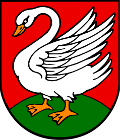 Urząd Gminy w Borkowicachul. ks. Jana Wiśniewskiego 42; 26-422 Borkowicewww.borkowice.gmina.plBorkowice, maj 2022r.WSTĘPZ ustawy z dnia 8 marca 1990r. o samorządzie gminnym (tj. Dz. U. 2020 poz. 713) wynika obowiązek opracowania i rozpatrywania raportu o stanie gminy.  Art. 28aa.1. Wójt co roku do dnia 31 maja przedstawia radzie gminy raport o stanie gminy.2. Raport obejmuje podsumowanie działalności wójta w roku poprzednim, w szczególności realizację polityk, programów i strategii, uchwał rady gminy i budżetu obywatelskiego.3. Rada gminy może określić w drodze uchwały szczegółowe wymogi dotyczące raportu. 4. Rada gminy rozpatruje raport, o którym mowa w ust. 1, podczas sesji, na której podejmowana jest uchwała rady gminy w sprawie udzielenia lub nieudzielenia absolutorium wójtowi. Raport rozpatrywany jest w pierwszej kolejności. Nad przedstawionym raportem o stanie gminy przeprowadza się debatę. 5. W debacie nad raportem o stanie gminy radni zabierają głos bez ograniczeń czasowych. 6. W debacie nad raportem o stanie gminy mieszkańcy gminy mogą zabierać głos. 7. Mieszkaniec, który chciałby zabrać głos w trybie określonym w ust. 6, składa do przewodniczącego rady pisemne zgłoszenie, poparte podpisami: 1) w gminie do 20 000 mieszkańców – co najmniej 20 osób; 2) w gminie powyżej 20 000 mieszkańców – co najmniej 50 osób. 8. Zgłoszenie składa się najpóźniej w dniu poprzedzającym dzień, na który zwołana została sesja, podczas której ma być przedstawiany raport o stanie gminy. Mieszkańcy są dopuszczani do głosu według kolejności otrzymania przez przewodniczącego rady zgłoszenia. Liczba mieszkańców mogących zabrać głos w debacie wynosi 15, chyba że rada postanowi o zwiększeniu tej liczby. 9. Po zakończeniu debaty nad raportem o stanie gminy rada gminy przeprowadza głosowanie nad udzieleniem wójtowi wotum zaufania. Uchwałę o udzieleniu wójtowi wotum zaufania rada gminy podejmuje bezwzględną większością głosów ustawowego składu rady gminy. Niepodjęcie uchwały o udzieleniu wójtowi wotum zaufania jest równoznaczne z podjęciem uchwały o nieudzieleniu wójtowi wotum zaufania. 10. W przypadku nieudzielenia wójtowi wotum zaufania w dwóch kolejnych latach rada gminy może podjąć uchwałę o przeprowadzeniu referendum w sprawie odwołania wójta. Przepisy art. 28a ust. 3 i 5 stosuje się odpowiednio. CHARAKTERYSTYKA GMINY BORKOWICEGmina Borkowice to gmina wiejska, leżąca w południowej części województwa mazowieckiego, w powiecie przysuskim. Powierzchnia gminy wynosi 86 km2. Siedzibą władz gminy jest miejscowość Borkowice. Gmina składa się z 16 sołectw. Borkowice oddalone są ok. 6 km od miasta powiatowego Przysucha, ok. 20 km od Szydłowca i ok. 38 km od Radomia (województwo mazowieckie), ok. 27 km od Końskich w województwie świętokrzyskim i ok. 34 km od Opoczna w województwie łódzkim. Zdecydowaną większość, bo ponad połowę powierzchni gminy (54,96%)  stanowią użytki rolne. Lasy i grunty leśne to druga kategorii pod względem powierzchni użytkowania gruntów gminy (40,21% ). Obszary zabudowane i zurbanizowane stanowią 0,98% powierzchni gminy, przy czym zagospodarowanie mieszkaniowe to jedynie 0,51%. Obszar gminy Borkowice  nie jest zasobny w wody powierzchniowe, które stanowią jedynie 0,98% powierzchni gminy. Tereny komunikacyjne to 2,53%,  a nieużytki 0,34%.DEMOGRAFIAGmina Borkowice (wg stanu na koniec 2021 roku) liczy ogółem 4206 mieszkańców, w tym 2092 kobiet i 2114 mężczyzn. Średnia gęstość zaludnienia wynosi ok. 49 osób/km2  Tabela 1. Demografia w gminie Borkowice w latach 2019-2021 Źródło: Dane Urzędu Gminy Borkowice Tabela 2. Liczba ludności w poszczególnych sołectwach na dzień 31.12.2021 rokŹródło: Dane Urzędu Gminy Borkowice BEZROBOCIENa koniec 2021 roku wskaźnik stopy bezrobocia na terenie działania Powiatowego Urzędu Pracy w Przysusze osiągnął 15,3% i był wyższy od stopy bezrobocia w województwie mazowieckim (4,6%) i w Polsce (5,4%).  Pod koniec 2021 roku z terenu gminy bez pracy pozostawało 379 osób, w tym 183 kobiety (48,28%). Długotrwale bezrobotni to 267 osób (70,45%) ogółu bezrobotnych zarejestrowanych z terenu gminy. Udział osób bezrobotnych z terenu gminy Borkowice 
w liczbie bezrobotnych powiatu przysuskiego wynosił 13,24%.   Z poniższego zestawienia wynika, że w 2021r. nastąpił dość znaczny spadek liczby osób bezrobotnych w stosunku do roku 2020, w tym również  wśród kobiet (-51).Tabela 3. Bezrobocie na terenie gminy w latach 2019-2021 Źródło: Powiatowy Urząd Pracy w Przysusze (www.przysucha.praca.gov.pl )INFRASTRUKTURANa terenie gminy Borkowice połączenia ponadregionalne odbywają się za pośrednictwem drogi wojewódzkiej nr 727 relacji Klwów-Przysucha-Szydłowiec (dł. 13,148 km). Podstawę powiązań komunikacyjnych wewnątrzgminnych stanowią: 8 odcinków dróg powiatowych 
o łącznej długości 38,343 km (w tym o nawierzchni ulepszonej 33,55 km) oraz drogi gminne 
o łącznej dł. 55 km (w tym o nawierzchni ulepszonej 41,28 km). Sieć dróg publicznych uzupełniają pozostałe drogi wewnętrzne poszczególnych miejscowości. Podstawą systemu wodociągowania gminy są studnie głębinowe w miejscowościach Borkowice i Ninków oraz działające w oparciu o nie sieci wodociągowe. Uzupełnieniem sieci wodociągowej są studnie kopane. Długość sieci wodociągowej (na koniec 2021r.) w gminie wynosiła 68,114 km, do sieci przyłączonych było 1382 odbiorców. Gmina nie posiada własnej oczyszczalni ścieków. Istniejąca sieć kanalizacji sanitarnej o długości 23,61 km i liczbie przyłączy 240 szt., obsługiwana jest przez oczyszczalnię ścieków komunalnych w Przysusze.  Na terenie gminy funkcjonuje 125 indywidualnych oczyszczalni ścieków.Tabela 4. STAN SIEIC WODNO-KANALIZACYJNEJ NA TERENIE GMINY BORKOWICE  Źródło: Urząd Gminy Borkowice FINANSE GMINY BORKOWICEBudżet gminy Borkowice w 2021 roku zamknął się nadwyżką w kwocie 2 667 730,56 zł. Dochody i przychody ogółem wyniosły 32 378 550,80 zł, natomiast wydatki i rozchody 30 683 159,71 zł.Tabela 5. WYKONANIE BUDŻETU GMINY BORKOWICE W ROKU 2021 (W ZŁ)3.1. DOCHODY GMINYW 2021 roku dochody budżetu gminy wyniosły 30 799 901,27 zł., więcej w stosunku do roku poprzedniego o 9 275 110,01 zł.Dochody własne (czyli takie na które pozyskanie samorządy mają wpływ, m.in. podatki lokalne, dochody z mienia) stanowią 7,61% dochodów budżetowych ogółem. Subwencje 
i dotacje, czyli transfery bezpośrednie z budżetu państwa, przyniosły budżetowi gminy stanowią 75,59%, wpływy z udziału w podatku dochodowym od osób fizycznych i prawnych stanowią 6,87%, a dotacje oraz środki przeznaczone na inwestycje stanowią 9,93% dochodów budżetu. Tabela 6. WYKONANIE DOCHODÓW BUDŻETOWYCH GMINY BORKOWICE W 2021 ROKU WEDŁUG ŹRÓDEŁ POWSTAWANIA (W ZŁ)Źródło: sprawozdanie z wykonania budżetu gminy BorkowiceTabela 7. WYKONANIE DOCHODÓW BUDŻETOWYCH GMINY BORKOWICE W 2021 ROKU WEDŁUG DZIAŁÓW KLASYFIKACJI DOCHODÓW BUDŻETOWYCH (W ZŁ)Źródło: sprawozdanie z wykonania budżetu gminy BorkowiceTabela 8. DOCHODY BUDŻETU GMINY PRZYPADAJĄCE NA 1 MIESZKAŃCA W LATACH 2019-2021Źródło: sprawozdanie z wykonania budżetu gminy Borkowice, Statystyczne Vademecum Samorządowca 20223.2. WYDATKI GMINYNajwiększy udział w wydatkach ogółem miały wydatki na oświatę i wychowanie (27,97%), gospodarkę komunalną i ochronę środowiska (23,76%) oraz rodzinę (21,87%).W 2021 roku wydatki budżetu gminy wyniosły 28 132 170,71 zł, więcej od ubiegłorocznych o kwotę 7 297 971,06 zł. (tj. o 35,03 %).Tabela 9. WYKONANIE WYDATKÓW BUDŻETOWYCH GMINY BORKOWICE ZA 2021 ROK WEDŁUG DZIAŁÓW KLASYFIKACJI WYDATKÓW BUDŻETOWYCH (W ZŁ)Źródło: sprawozdanie z wykonania budżetu gminy BorkowiceTabela 10. WYDATKI BUDŻETU GMINY PRZYPADAJĄCE NA 1 MIESZKAŃCA W LATACH 2019-2021Źródło: sprawozdanie z wykonania budżetu gminy Borkowice, Statystyczne Vademecum Samorządowca 2022W 2021 roku wykonanie wydatków bieżących wyniosło 25 709 316,22 zł. (96,37 % planu rocznego), a majątkowych 2 422 854,49 zł. (90,77 % planu rocznego). Największy udział w wydatkach ogółem stanowiły wydatki na oświatę i wychowanie 27,97 %, szeroko rozumianą pomoc społeczną 24,77 % oraz gospodarkę komunalną i ochronę środowiska 23,76%.Wydatki majątkowe w 2021 roku zrealizowano niemal w 100% z niewielkimi odchyleniami, zatem można uznać, że zamierzone zadania przewidziane na 2021 rok zostały zrealizowane.Wynik budżetu Planowany wynik budżetu to deficyt w wysokości 1 429 340,00 zł., planowany do sfinansowania przychodami pochodzącymi z: - pożyczek i kredytów w kwocie 900 000,00 zł.- nadwyżki z lat ubiegłych w kwocie 18 000,00 zł.- wolnymi środkami w kwocie 511 340,00 zł, jako nadwyżka środków pieniężnych na rachunku bieżącym budżetu gminy, wynikająca z rozliczeń kredytów i pożyczek z lat ubiegłych.W wyniku zmian na dzień 31.12.2021r. planowany wynik budżetu to nadwyżka w wysokości 
800 682,64 zł., którą przeznacza się na lokatę długoterminową w kwocie 800 682,64 zł.W rzeczywistości budżet gminy w 2021 roku zamyka się nadwyżką w kwocie 2 667 730,56zł. Założono lokatę długoterminową na kwotę 2 162 329,00 zł.Kwota 500 000,00 zł. to środki finansowe otrzymane w ramach konkursu: Rosnąca Odporność, Najbardziej Odporna Gmina, Gmina na Medal #SzczepimySię, które zostaną wprowadzone do Budżetu Gminy na 2022 rok jako przychody JST, wynikające z rozliczenia dochodów i wydatków nimi finansowanych związanych ze szczególnymi zasadami wykonywania budżetu określonymi w odrębnych ustawach i rozdysponowane na wydatki.Pozostała kwota w wysokości 5 401,56 zł. to nadwyżka powstała z różnicy między wykonanymi dochodami a wydatkami w roku 2021.3.3. WYKONANIE WYDATKÓW INWESTYCYJNYCHW 2021 roku planowano iż na zadania inwestycyjne Gmina przeznaczy kwotę 2 669 260,00 zł, plan został wykonany w 90,77% tj. wydatki inwestycyjne zostały zrealizowane za kwotę 2 422 854,49 zł.    Wydatki majątkowe za 2021 rok zrealizowano prawie w 100% z niewielkimi odchyleniami, zatem można uznać iż zrealizowano zamierzone zadania przewidziane na rok 2021. Niektóre zadania udało się zrealizować taniej niż zakładał plan.  W roku 2021 nie zrealizowano jednego zadania inwestycyjnego ze względu na utrudnienia powstałe w postaci uzgodnień technicznych. POZYSKIWANIE ŚRODKÓW ZEWNĘTRZNYCH – WNIOSKI ZŁOŻONE W 2021 ROKU
                                                                     Suma środków pozyskanych   - 12 612 706,82zł                                                       Wnioski złożone przez Stowarzyszenia:                                                           Suma środków pozyskanych – 437 990zł. 3.4. WIELOLETNIA PROGNOZA FINANSOWANa koniec 2021 roku poziom zadłużenia gminy według tytułów dłużnych wyniósł 462 420,00 zł. i stanowi 1,50 % wykonanych w tym okresie dochodów. Na powyższą kwotę składają się zobowiązania z tytułu zaciągniętych kredytów w kwocie 462 420,00 zł. Obciążenie budżetu spłatami zadłużenia wraz z należnymi odsetkami za 2021 rok wynosi 388 660,00 zł. i kształtowało się na poziomie 1,29 % planu dochodów.Powyższe dane wskazują, że prognozowane obciążenie budżetu obsługą zadłużenia w latach 2021-2026 kształtuje się na poziomie nie zagrażającym naruszenia obowiązujących limitów.FUNDUSZ SOŁECKIRada Gminy Borkowice Uchwałą Nr XIV/114/2020 dnia 25 marca 2020 roku nie wyraziła zgody na tworzenie funduszu sołeckiego w budżecie Gminy Borkowice na 2021 rok - na podstawie art. 18 ust. 2 pkt 15 ustawy z dnia 8 marca 1990r. o samorządzie gminnym (t. j. Dz. U. 2020 poz. 713) oraz art. 2 ust. 1 ustawy z dnia 21 lutego 2014 roku o funduszu sołeckim (Dz. U. 2014 poz. 301 ze zm.).IV. POMOC SPOŁECZNAW 2021 roku Gminny Ośrodek Pomocy Społecznej w Borkowicach udzielił różnych form pomocy 189 osobom z 136 rodzin. Pomoc otrzymało 29 osób uprawnionych do pobierania zasiłku stałego, 23 osobom pobierającym zasiłki stałe opłacono składkę na ubezpieczenie zdrowotne, 14 osób otrzymało pomoc w formie zasiłku okresowego, 65 osób otrzymało zasiłki celowe, 2 rodziny objęte były refundacją wydatków wynikających z ustawy o wspieraniu rodziny i systemie pieczy zastępczej. Gminny Ośrodek Pomocy Społecznej w Borkowicach w ramach programu „Posiłek w szkole i w domu” udzielił pomocy dla 64 dzieci w formie dożywiania, oraz pomocy w formie zasiłku celowego na zakup żywności. Ponadto 11 osób objętych było pomocą w formie usług opiekuńczych a 1 osobie opłacono pobyt w Domu Pomocy Społecznej w Drzewicy.  Na podstawie Ustawy o przeciwdziałaniu przemocy w rodzinie Zespół Interdyscyplinarny 
i Grupa Robocza w 2021 roku podejmowali działania wobec 14 rodzin, w których uruchomiono procedurę „Niebieskiej Karty”. W 2021 roku łączna kwota przyznanych i wypłaconych świadczeń rodzinnych, opiekuńczych, zasiłków dla opiekunów, świadczeń rodzicielskich, świadczeń z funduszu alimentacyjnego wyniosła – 1 923 539,39zł.Ponadto w 2021 roku przyznano i wypłacono świadczenia wychowawcze (500+) na łączną kwotę – 3 910 740,15 zł. zgodnie z ustawą z dnia 11 lutego 2016r o pomocy państwa w wychowaniu dzieci.Pracownicy Ośrodka Pomocy Społecznej, poza pomocą materialną, udzielili 39 rodzinom pomocy w postaci pracy socjalnej tj. udzielanie informacji, porad, pisanie podań, pomoc 
w załatwianiu spraw urzędowych. W ramach realizacji zadań z zakresu pomocy społecznej pracownicy ośrodka aktywnie współpracowali z Gminną Komisją Rozwiązywania Problemów Alkoholowych, Policją i organizacjami pozarządowymi.	Gminny Ośrodek Pomocy Społecznej w Borkowicach w 2021r. realizował program pn.: Asystent Osobisty Osoby Niepełnosprawnej, w ramach którego pomocą objęto 10 osób w tym 1 dziecko. Wartość dofinansowania wyniosła 166 353,01zł., oraz program Opieka Wytchnieniowa obejmujący  pomocą 8 dzieci . Program został w 100% sfinansowany ze środków Państwowego Funduszu Celowego – Fundusz Solidarnościowy w kwocie 51 677,28zł.V. OŚWIATAInformacja o stanie realizacji zadań oświatowych w Gminie Borkowiceza rok 2021
I. Funkcjonowanie placówek oświatowych w liczbach. Gmina Borkowice prowadzi: -  2 przedszkola, -  2 szkoły podstawowe, w tym 1 z oddziałem przedszkolnym, - 1 szkołę muzyczną I stopniaPlacówki funkcjonujące w zespołach:Zespół Szkół w Borkowicach: -  Szkoła Podstawowa im. Janusza Łąckiego w Borkowicach z oddziałem zerowym,-  Szkoła Muzyczna I stopnia im. Oskara Kolberga w Ruszkowicach. Zespół Szkolno - Przedszkolny w Rzucowie:-  Szkoła Podstawowa im. Nauczycieli Tajnego Nauczania w Rzucowie,-  Przedszkole Samorządowe w Rzucowie.PRZEDSZKOLA Liczba dzieci w przedszkolach i w oddziale przedszkolnym w roku szkolnym  2020/2021 i 2021/2022 przedstawia się następująco: Ze względu na brak miejsc do Przedszkola Samorządowego w Ninkowie nie zostało przyjętych 13 dzieci. W przedszkolach publicznych jest zatrudnionych 3 nauczycieli dyplomowanych, 
2 mianowanych. W Borkowicach funkcjonuje także Przedszkole Niepubliczne „Antoninek” prowadzone przez Zgromadzenie Sióstr Benedyktynek Misjonarek, do którego w roku szkolnym 2020/2021 uczęszczało 25, a w roku 2021/2022 - 28 dzieci.SZKOŁY PODSTAWOWESZKOŁA MUZYCZNA – w roku szkolnym 2020/2021 liczba uczniów wynosiła 110, 
a w 2021/2022 naukę rozpoczęło 100 uczniów.II. Zatrudnienie w placówkach oświatowych od września 2021 r.Obsługę finansowo – księgową placówek oświatowych oraz organizację dowozu uczniów prowadzi Gminny Zespół Oświaty w Borkowicach, w którym zatrudnione są 
3 osoby i dwóch kierowców.Do dwóch Zespołów Szkół łącznie dowożonych jest około 227 uczniów. Zadanie to jest realizowane dwoma autobusami szkolnymi. Dodatkowo 4 uczniów niepełnosprawnych 
z terenu naszej gminy jest dowożonych do Niepublicznego Ośrodka Specjalnego 
w Przysusze (art.32 ust.6 i art.39 ust.4 ustawy z dnia 14 grudnia 2016r. Prawo Oświatowe  tj. Dz.U. z 2021 r. poz. 1082) przez wynajętą firmę transportową.III. Pozostałe zadaniaW szkołach prowadzone jest dożywianie, z którego korzysta około 270 uczniów, w tym wszystkie dzieci w przedszkolach.Ponadto dla wszystkich uczniów w rodzinach, których jest spełnione kryterium dochodowe i których rodzice złożyli wniosek, Gminny Zespół Oświaty wypłaca stypendium socjalne. Wysokość stypendium jest uzależniona od otrzymywanej dotacji, która stanowi 95 % całości, natomiast 5% stanowi wkład własny ze środków własnych gminy. Stypendia socjalne są również wypłacane dla uczniów szkół ponadpodstawowych, którzy zamieszkują na terenie naszej gminy. Ogółem w 2021 roku z takiej pomocy skorzystało 79 uczniów.VI.  GMINNY OŚRODEK KULTURY W BORKOWICACHDziałalność Gminnego Ośrodka Kultury w roku 2021 różniła się od dotychczasowej ze względu na pandemię COVID-19. Pomimo tych wszystkich utrudnień, obostrzeń 
i zamknięcia się na świat zewnętrzny udało się zorganizować sporo działań, ważnych dla społeczności Gminy Borkowice. Wszystko co dzieje się w GOK można obserwować na  stronie internetowej i profilu Facebook, gdzie na bieżąco zamieszczane są aktualne informacje dotyczące  działań i wydarzeń. W  2021 r.  instytucja była organizatorem 
i współorganizatorem mniejszej ilości wydarzeń kulturalnych niż w latach ubiegłych.
W miarę możliwości w GOK-u odbywały się zajęcia indywidualne oraz w grupach do 5 osób.Gminny Ośrodek Kultury w Borkowicach jest samorządową instytucją kultury, która pracuje w oparciu o statut i realizuje zadania z dziedziny edukacji kulturalnej, rozwija i zaspokaja potrzeby kulturalne mieszkańców Gminy Borkowice oraz upowszechnia i promuje kulturę.  Działalność Gminnego Ośrodka Kultury jest prowadzona w wielu kierunkach: muzycznym, plastycznym, tanecznym. Dzieci i młodzież rozwijają tutaj swoje zainteresowania i umiejętności. W ramach struktur Gminnego Ośrodka Kultury działają świetlice wiejskie w Borkowicach, Ruszkowicach, Wymysłowie, Politowie, Ninkowie, Niskiej Jabłonicy, Smagowie, Rzucowie, Woli Kuraszowej i Zdonkowie . 
Przy GOK-u funkcjonują:  zespół CHÓR - SENIOR, Klub Seniora „Zawsze Razem” i Klub 50 +. Obecnie na terenie gminy funkcjonują  trzy Koła Gospodyń Wiejskich:
1. Koło Gospodyń Wiejskich z Wymysłowa  działa w świetlicy na podstawie umowy użyczenia,
2. Koło Gospodyń Wiejskich z Rudna działa w budynku prywatnym, 
3. Koło Gospodyń Wiejskich z Ruszkowic  działa w świetlicy na podstawie umowy użyczenia. 
Koła te aktywnie uczestniczą w organizowanych przez GOK imprezach.W Gminnym Ośrodku Kultury zatrudnione są trzy osoby:
1. Dyrektor GOK
2. Pracownik administracyjny
3. Pracownik gospodarczyW 2021r. w okresie od 1 stycznia do 31grudnia GOK prowadził następujące koła zainteresowań:Zajęcia taneczne dla dzieci i młodzieży,Zajęcia plastyczne, Język angielski, Nauka gry na gitarze,Zajęcia wokalne,Zespół – CHÓR-SENIOR 

Ośrodek realizuje swoje zadania statutowe na terenie gminy Borkowice. Dzieci, młodzież i dorośli, którzy uczestniczą w w/w zajęciach realizują program edukacyjno-artystyczny. Program ten prezentują na przeglądach, konkursach, festynach i imprezach okolicznościowych na poziomie gminy, powiatu oraz ogólnopolskim. 
Kalendarium imprez w 2021r.W związku z zaostrzoną sytuacją epidemiologiczną nie mogliśmy organizować ferii zimowych na zasadach dotychczas przyjętych. Po częściowym zniesieniu  obostrzeń zorganizowaliśmy:08.03.2021 - Dzień Kobiet
26.03.2021 - Rozstrzygnięcie V Konkursu na Palmę Wielkanocną
23.06.2021 - Zakończenie sezonu zajęciowego 2020/2021 w GOK-u Borkowice- koncert 
                      dla rodziców i dziadków.	W okresie wakacji przy współpracy z Gminną Biblioteka Publiczną w Borkowicach zostały zorganizowane następujące wyjazdy:01-04.07.2021 Kraków – Zakopane wycieczka 4-dniowa 14. 07.2021 MULTIKINO Radom 23. 07.2021 Zajęcia kulinarne29.07.2021 KIELCE OCEANIKA oraz MANUFAKTURA SŁODYCZY06. 08.2021 MULTIKINO Radom11. 08.2021 FARMA ILUZJI W okresie wakacyjnym  w GOK-u dzieci i młodzież codziennie mogli korzystać z bezpłatnego dostępu do internetu, ping ponga, oraz gier planszowych.
Po wakacyjnej przerwie wznowiliśmy działalność kół zainteresowań oraz zorganizowaliśmy:27.10.2021r. - Gminny Festiwal Piosenki Dziecięcej20.11.2021r. - Gminny Dzień Seniora 20.12.2021r. - Konkurs na najładniejszą ozdobę choinkową.VII. GMINNA BIBLIOTEKA PUBLICZNA W BORKOWICACHGminna Biblioteka Publiczna w Borkowicach znajduje się przy ulicy Ogrodowej 9. 
W skład biblioteki wchodzi  biblioteka główna, Filia Biblioteczna znajdująca się w Ruszkowicach w budynku świetlicy wiejskiej przy ulicy Głównej, oraz punkt biblioteczny znajdujący się w Bolęcinie.  Do podstawowych zadań biblioteki należy gromadzenie, opracowywanie i przechowywanie materiałów bibliotecznych oraz obsługa użytkowników głównie poprzez udostępnianie zbiorów.. W tym zakresie biblioteka wspomaga proces dydaktyczny szkoły służąc jako zaplecze lekturowe i organizując lekcje biblioteczne. GBP w Borkowicach prenumeruje 15 tytułów czasopism. Biblioteka czynna jest od poniedziałku do piątku od godziny 8.15 do 16.15. Filia 
w Ruszkowicach czynna jest 3 razy w tygodniu w godzinach od 8.30 - 16.30. Zaplanowany budżet na zakup nowości wydawniczych na rok 2021 z wkładu własnego wynosił 11 936.82 zł jak również za kwotę 119 zł zakupione zostały audiobooki  
i w tym roku udało się nam pozyskać dofinansowanie  z „Narodowy Program Rozwoju Czytelnictwa 2.0” w kwocie 10 000 zł łączna kwota na zakup nowości wydawniczych wynosiła 21 936.82zł.Liczba zakupionych książek: - GBP w Borkowicach – 620 książek  na kwotę  13 895.62   zł, z czego:Literatura dla dorosłych – 520 pozycji Literatura dla dzieci – 196 pozycji Literatura niebeletrystyczna – 4 pozycje - Filia w Ruszkowicach -  336 książek  na kwotę  6 687.20 zł  z czego:Literatura dla dorosłych – 315 pozycjiLiteratura dla dzieci – 19 pozycjiLiteratura niebeletrystyczna – 2 pozycjeNa dzień 31. 12. 2021r. nasz księgozbiór to 11 376 woluminów  natomiast w Filii Bibliotecznej w Ruszkowicach  to 4 744 pozycji łącznie 16 120 zbiorów bibliotecznych.W GBP w Borkowicach na dzień 31.12.2021r. zarejestrowanych było 318 czytelników 
w Ruszkowicach– 114 czytelników. Liczba wypożyczonych książek w GBP w Borkowicach i Filii w Ruszkowicach  na dzień 
31. 12. 2021r. wynosi:Książki ogółem wypożyczeni 9007 pozycje  podział na:Literatura dla dorosłych – 6439Literatura dla dzieci  - 2472Literatura niebeletrystyczna – 96Prowadzenie działalnościGminna Biblioteka Publiczna w Borkowicach ze względu na sytuację pandemiczną panującą na terenie całego kraju nie organizowała w okresie ferii żadnych zajęć  i atrakcji dla dzieci.
W 2021r. biblioteka wzięła udział w projekcie  dla  dzieci w wieku przedszkolnym realizowanym w ramach ogólnopolskiej kampanii „Mała książka - wielki człowiek”.  GBP i GOK w Borkowicach w tegoroczne  wakacje zorganizowały:wycieczki trasą Kraków – Biały Dunajec - Zakopane! wybraliśmy się do Multikina w Radomiu na bajkę pt. „Luca” oraz film „Czarna Wdowa”.20 lipca spędziliśmy czas na  Basenach Tropikalnych w Kielcach. 29 lipca GOK i GBP wraz z dziećmi wybraliśmy się do Kompleksu Świętokrzyska Polana. Tego dnia odwiedziliśmy także  Manufakturę Magia Karmelu.  Biblioteka w roku 2021 prowadziła cykl- zajęcia biblioteczne dla dzieci z  przedszkola Antoninek Sióstr Benedyktynek z Borkowic oraz przedszkola z Borkowic, Rzucowa oraz  Ninkowa. W 2021r. został zorganizowany event promujący projekt Fundacji VCC: CYFROWE GOK-i w podregionie radomskim.GBP w Borkowicach przystąpiła do projektu „Cyfrowe GOKi w podregionie radomskim”​ i otrzymała nieodpłatnie od Fundacji VCC z Lublina sprzęt komputerowy: 5 laptopów 
z oprogramowaniem o łącznej wartość 19 110,23 zł. Zadaniem biblioteki było przeprowadzić cykl szkoleń dla dzieci i młodzieży  – „Dziennikarstwo online” – „Bezpieczne zachowania 
w sieci”.Policjanci z Komendy Powiatowej w Przysusze  w budynku biblioteki zorganizowali wystawę edukacyjnych prac plastycznych pt. "Aktywny i świadomy Senior w świecie finansów" . Kameralne spotkanie z seniorami odbyło się 19 października w GBP w Borkowicach.
27 października 2021r.  odbyła się kolejna edycja  Festiwalu Piosenki Dziecięcej a 25 listopada obchodziliśmy Światowy Dzień Pluszowego Misia  z udziałem dzieci  z  przedszkoli na terenie naszej gminy. W  poniedziałek 29 listopada GBP i GOK w Borkowicach  zaprosiły krakowski Teatr Maska, który wystawił spektakl pt. „Na misiowych urodzinach – najważniejsza jest rodzina” dla uczniów klas I - III ze Szkoły Podstawowej w Borkowicach. W okresie przedświątecznym  GOK i GBP w Borkowicach zorganizowały konkurs plastyczny na „Najpiękniejszą ozdobę choinkową”, skierowany do dzieci i dorosłych.GBP w Borkowicach posiada  stronę internetową pod adresem: www.gbpborkowice.naszabiblioteka.com na stronie widnieje nasz katalog on-line, co umożliwiło czytelnikom rezerwację i przeglądanie księgozbioru w formie elektronicznej.VIII.  SPORT, REKREACJA I IMPREZY MASOWEGmina posiada bogatą bazę sportową i rekreacyjną, na którą składają się stadion piłkarski, 2 boiska trawiaste, 12 boisk ze sztuczną nawierzchnią, siłownie plenerowe i place zabaw. W 2020r. Gmina przeznaczyła dotacje na dwa kluby sportowe tj. MULKS Platan Borkowice w kwocie 25 000zł i GKS RuszCovia Borkowice w kwocie 50 000zł. 
W ciągu roku organizowane były imprezy sportowe. Boisko Orlik w Ninkowie znajduje się pod opieką zatrudnionego pracownika – animatora sportu, którego koszty utrzymania w 50% pokrywało Ministerstwo Sportu. Zaplanowane imprezy cykliczne zostały zrealizowane i cieszyły się dużym zainteresowaniem społeczeństwa. 
Do najbardziej popularnych należą: Orszak Trzech Króli, Majówka na Krakowej Górze, Wakacyjny Festyn Rodzinny, Festiwal Piosenki Harcerskiej i Patriotycznej im. Janusza Łąckiego, coroczna kwesta na cmentarzu parafialnym w Borkowicach, Dzień Seniora oraz Narodowe Święto Niepodległości.  Stowarzyszenie Na Rzecz Rozwoju i Promocji Gminy Borkowice zorganizowało plenerową imprezę pn.: „Udział mieszkańców Gminy Borkowice w wojnie polsko-bolszewickiej 1920”. W lipcu 2021r. na terenie kopalni odkrywkowej  w Borkowicach   odkryto liczne unikalne ślady dinozaurów sprzed 200 mln lat. Odkrywkowa kopalnia iłów ceramicznych, obecnie przykrywana jest skałami nakładu. W dwóch poziomach bezpośrednio nad dolną warstwą iłu i pod górną warstwą iłu stwierdzono w spągach piaskowców występowanie licznych, perfekcyjnie zachowanych tropów dinozaurów w formie naturalnych odlewów. Potwierdzono nowe dla nauki ichnogatunki tropów, które mają znaczenie dla nauki światowej. Zdaniem geologów z Państwowego Instytutu Geologicznego - Państwowego Instytutu Badawczego, odkryty zbiór śladów jest to "skamieniały skarbiec" porównywalny z najbardziej spektakularnymi tego typu zjawiskami na świecie. Jak wskazuje Instytut, ślady jakością zachowania przewyższają najlepsze znane odkrycia z Grenlandii, Ameryki Płn., Afryki Płd. czy Chin.W borkowickim znalezisku ślady pozostawione zostały przez dinozaury biegnące, płynące, odpoczywające i siedzące na błotnistym osadzie. Prace terenowe w kopalni odkrywkowej w Borkowicach wciąż dostarczają wyjątkowych skamieniałości, zarówno tropów, jak i kości zróżnicowanej, ale słabo poznanej fauny wczesnych dinozaurów. Oprócz kości dinozaurów znaleziono też szczątki innych zwierząt lądowych i szczątki ryb. Odlewy kości dinozaurów, liczne skamieniałości flory i ślady bezkręgowców oraz dobrze udokumentowane środowisko abiotyczne (barierowo – lagunowe) podnoszą wartość naukowo – poznawczą stanowiska.Naukowcy podkreślają też walory wystawienniczo - muzealne znaleziska, co dodatkowo uzasadnia ustanowienie stanowiska dokumentacyjnego. Stanowisko dokumentacyjne w Borkowicach może zostać w przyszłości przeznaczone na muzeum (względnie centrum edukacyjne), prezentujące odkryte tropy i kości dinozaurów oraz tło środowiskowe ich bytowania – są to szczególnie cenne i wymagające ochrony wartości przyrodnicze. 
W przyszłości mogą stanowić jedną z podstaw dla rozwoju gminy, powiatu i całego regionu.INFORMACJA O STANIE MIENIA KOMUNLANEGO Mienie komunalne, zgodnie z ustawą o samorządzie gminnym, to własność i inne prawa majątkowe należące do poszczególnych gmin i ich związków oraz mienie innych gminnych osób prawnych, w tym przedsiębiorstw.Nieruchomości stanowiące własność Gminy Borkowice: - powierzchnia gruntów – 36,943 ha, wartość gruntów – 763 084,08 zł., - wartość netto środków trwałych wg stanu na 31.12.2021 r. – 21 229 704,16 zł., w tym: Urząd Gminy – 19 297 616,52 zł., Gminny Zespół Oświaty – 25 600,00 zł., Zespół Szkół w Borkowicach – 1 197 954,60 zł.,Zespół Szkolno-Przedszkolny w Rzucowie – 534 073,58 zł., Przedszkole Samorządowe w Ninkowie – 174 459,46 zł. Stan mienia gminy Borkowice na dzień 31.12.2021 przedstawia się następująco:powierzchnia gruntów 36,943 ha.1 lokal mieszkalny i 1 lokal socjalny4 obiekty oświatowe, 9 świetlic wiejskich, 18 obiektów sportowych3 lokale użytkowe: budynek Urzędu Gminy, budynek po siedzibie GOPS oraz budynek Ośrodka Zdrowia w Rzucowieobiekty wodociągowe i kanalizacyjne: 2 szt. ujęcia wody w Borkowicach i Ninkowie, 3 szt. przepompowni wody w Rudnie, Kochankowie i Woli Kuraszowej oraz 11 szt. przepompowni ścieków.W okresie od 01 stycznia do 31 grudnia 2021 roku powierzchnia gruntów uległa zmianie w następujący sposób: - zakupiono działkę nr 126 o powierzchni 0,04 ha w Kochanowie na potrzeby Gminy – 11 052,33 zł.- otrzymano udział ½ prawa własności do działki nr 192/17 o powierzchni 0,1567 ha w postaci darowizny od OSP w Ninkowie – wartość gruntu 15 000,00 zł.Wystąpiły również zmiany wartości środków trwałych w wyniku modernizacji, otrzymania, zakupu oraz budowy nowych obiektów, likwidacji i przekazania, jak również zmiany wartości wyposażenia.Tabela 11. DOCHODY I WYDATKI ZWIĄZANE Z GOSPDOARKĄ I MIENIEM KOMUNALNYM                             ZA ROK 2021INFORMACJA O REALIZACJI POLITYK, PROGRAMÓW 
I STRATEGII Samorząd gminny zobowiązany jest do opracowania i wdrażania różnych programów i strategii. Niektóre dokumenty strategiczne wykonywane są na podstawie zapisów 
w ustawach, inne są wymagane przy korzystaniu ze środków unijnych.Ustawa z dnia 6 grudnia 2006r. o zasadach prowadzenia polityki rozwoju (tj. Dz. U. 2018 poz. 1307 ze zm.) określa zasady prowadzenia polityki rozwoju, podmioty prowadzące tę politykę oraz tryb współpracy między nimi. W oparciu o powyższą ustawę gmina opracowuje dokumenty strategiczne, niezbędne do aplikowania o środki unijne m.in. w ramach RPO – Strategia Rozwoju Gminy, Lokalny Program Rewitalizacji, Plan Gospodarki Niskoemisyjnej.Ponadto samorząd gminny powinien opracować i wdrożyć programy i strategie, wynikające 
z ustaw: prawo energetyczne, ustawa o ochronie zabytków, prawo ochrony środowiska, ustawa o pomocy społecznej, ustawa o ochronie praw lokatorów i inne.Działania w zakresie profilaktyki i rozwiązywania problemów alkoholowych należą do zadań własnych gminy i są realizowane przez Gminną Komisję ds. Rozwiązywania Problemów Alkoholowych, Gminny Ośrodek Pomocy Społecznej, policji przy współpracy szkół, świetlic, organizacji kościelnych, stowarzyszeń oraz organizacji pozarządowych. Źródłem finansowania zadań są środki finansowe budżetu gminy z opłat za korzystnie z zezwoleń na sprzedaż napojów alkoholowych.Zadania dotyczące przeciwdziałania narkomanii należą do zadań własnych gminy i są realizowane przez Gminną Komisję ds. Rozwiązywania Problemów Alkoholowych 
w Borkowicach – Gminny Ośrodek Pomocy Społecznej w Borkowicach przy współpracy szkół, policji, kościoła, stowarzyszeń, domu kultury oraz organizacji pozarządowych. Źródłem finansowania zadań są środki finansowe budżetu gminy z opłat za korzystnie z zezwoleń na sprzedaż napojów alkoholowych i innych środków uzyskanych na rzecz realizacji programu.  W 2021r. realizowano zadanie pn.:”Usuwanie porzuconych odpadów w gminie Borkowice” zgodnie z art. 26a ustawy o odpadach, na realizację którego Gmina Borkowice  w 2020r.  zawarła umowę z NFOŚiGW w Warszawie o dofinansowanie w formie dotacji w kwocie 8 100 000zł. Wykonawca wyłoniony w drodze przetargu – Firma MOBRUK do dnia 31 grudnia 2021r. zrealizowała około 70% przewidzianego zakresu przedmiotu zamówienia polegającego na usunięciu i utylizacji porzuconych odpadów w Gminie Borkowice tj. na działkach sąsiadujących z terenem Zespołu Szkół w Borkowicach. Pozostała część odpadów planowana jest do usunięcia przez wykonawcę w 2022r. OCHOTNICZA STRAŻ POŻARNANa terenie Gminy Borkowice działają 4 jednostki OSP tj.: w Borkowicach, Ninkowie, Rzucowie i Woli Kuraszowej, które zrzeszają łącznie 126 członków. Jednostka OSP Borkowice od 1995r. włączona jest do Krajowego Systemu Ratowniczo Gaśniczego. 
W 2021r. jednostki z terenu naszej gminy wzięły udział w 185 akcjach ratowniczo-gaśniczych, w których łącznie uczestniczyło 925 strażaków. Odnotowano 94 pożary, 
85 miejscowych zagrożeń, 5 zabezpieczeń rejonu, 5 ćwiczeń bojowych oraz 10 wyjazdów gospodarczych. Dodatkowo jednostka OSP w Borkowicach w 2021r. prowadziła działania wspierające Narodowy Program Szczepień przeciwko COVID-19  polegające na dowozie osób starszych i niepełnosprawnych do punktów szczepień.REALIZACJA UCHWAŁ RADY GMINYW roku 2021 Rada Gminy Borkowice przyjęła 51 uchwał, których wykonanie powierzono Wójtowi Gminy Borkowice.  Uchwały Rady Gminy Borkowice podjęte w 2021roku:
201920202021Liczba ludności ogółem431042744206Mężczyźni215621452114Kobiety215421292092Liczba ludności wg ekonomicznych grup wiekuLiczba ludności wg ekonomicznych grup wiekuLiczba ludności wg ekonomicznych grup wiekuLiczba ludności wg ekonomicznych grup wiekuWiek przedprodukcyjny781784720Wiek produkcyjny267925982600Wiek poprodukcyjny888892886SołectwoLiczba ludnościBolęcin 45Borkowice 601Bryzgów 63Kochanów 118Ninków 570Niska Jabłonica 134Politów 194Radestów177Rudno 129Rusinów 48Ruszkowice 690Rzuców 532Smagów 338Wola Kuraszowa 155Wymysłów 176Zdonków 236201920202021Bezrobotni ogółem487473379Kobiety221234183Do 25 roku życia 534343Powyżej 50 roku życia142130113Długotrwale bezrobotni32733826720202021Długość sieci wodociągowej68,114 km68,114 kmLiczba przyłączy wodociągowych1450 szt.1382 szt. Długość sieci kanalizacyjnej23,61 km23,61 kmLiczba przyłączy kanalizacyjnych 228 szt.240 szt. I. Dochody30 799 901,27 II. Wydatki28 132 170,71III. Przychody1 578 649,53IV. Rozchody2 550 989,00Ogółem (I+III)32 378 550,80Ogółem (II+IV)30 683 159,71PlandochoduWykonanie dochoduWykonanie planu (w %)Udział w dochodach ogółem (w %)A. Dochody własne2 320 776,002 344 780,92101,037,61I. Podatki lokalne (od nieruchomości, od środków transportu, rolny i leśny)969 363,001 027 169,91105,963,33II. Podatki pobierane przez urzędy skarbowe (od czynności cywilnoprawnych, od spadków i darowizn, karta podatkowa)121 000,00121 312,97100,260,39III. Opłata skarbowa i eksploatacyjna39 000,0033 663,0086 320,11IV. Dochody z majątku15 050,0014 468,4996,140,05V. Inne dochody1 176 363,00677695,8995,342,20VI. Opłata za wydawanie zezwoleń na sprzedaż alkoholu (w tym tzw. małpki)40 520,0040 518,27100,000,13VII. Opłata za wywóz śmieci425 009,00429 952,39101,161,40B. Udziały w podatkach stanowiących dochód budżetu państwa1 971 438,002 115 338,71107,306,87I. Podatek dochodowy od osób fizycznych1 947 438,002 107 967,00108,246,85II. Podatek dochodowy od osób prawnych24 000,007 371,7130,720,02C. Subwencje i dotacje oraz środki przeznaczone na cele bieżące22 799 368,5323 282 748,82102,1275,59D. Dotacje oraz środki przeznaczone na inwestycje3 057 032,823 057 032,82100,009,93DOCHODY OGÓŁEM30 148 615,3530 799 901,27102,16100,00DochodyWykonanie planu (w %)Udział w dochodach ogółem (w %)Rolnictwo i łowiectwo444 789,00101,691,44Transport i łączność118 488,00100,000,38Gospodarka mieszkaniowa95 099,2791,390,31Administracja publiczna88 492,4697,570,29Urzędy naczelnych organów władzy państwowej, kontroli i ochrony prawa oraz sądownictwa924,00100,000,01Bezpieczeństwo publiczne i ochrona przeciwpożarowa539 800,00100,001,75Dochody od osób prawnych, od osób fizycznych i od innych jednostek nieposiadających osobowości prawnej oraz wydatki związane z ich poborem3 344 766,84106,2810,86Różne rozliczenia ( w tym subwencje-12 082 753,00)12 086 767,59100,0039,24Oświata i wychowanie478 734,0996,351,55Ochrona zdrowia536 668,001 274,751,74Pomoc społeczna376 736,0099,631,22Edukacyjna opieka wychowawcza85 185,0095,590,28Rodzina6 098 348,2199,8519,80Gospodarka komunalna i ochrona środowiska6 254 886,9999,9320,31Kultura i ochrona dziedzictwa narodowego250 215,82100,000,81DOCHODY OGÓŁEM30 799 901,27102,16100,00%201920202021Dochody ogółem na 1 mieszkańca w zł4 599                5 0367 333WydatkiWykonanie planu (w %)Udział w wydatkach ogółem (w %)Rolnictwo i łowiectwo 581 182,9179,152,06Transport i łączność762 110,3288,212,70Gospodarka mieszkaniowa217 452,1492,610,77Działalność usługowa 13 120,0599,390,05Administracja publiczna2 587 712,7788,959,20Urzędy naczelnych organów władzy państwowej,Kontroli i ochrony prawa oraz sądownictwa 924,00100,000,01Bezpieczeństwo publiczne i ochrona przeciwpożarowa1 323 244,0299,214,70Obsługa długu publicznego6 791,3318,810,02Oświata i wychowanie7 868 973,4498,0227,97Ochrona zdrowia73 537,0787,270,26Pomoc społeczna713 483,3094,432,54Edukacyjna opieka wychowawcza100 598,5096,070,36Rodzina6 152 239,48 99,7121,87Gospodarka komunalna i ochrona środowiska6 680 661,3597,3323,76Kultura i ochrona dziedzictwa narodowego951 150,8399,773,39Kultura fizyczna i sport98 989,2082,660,34WYDATKI OGÓŁEM28 132 170,7195,86100,00201920202021Wydatki ogółem na 1 mieszkańca w zł4 5994 8756 689DziałNazwa zadaniaPLAN na 2020 rokWYKONANIE w roku 2020% wykonaniaOpis stopnia wykonania zadanialub przyczyna braku wykonania123456010Rolnictwo i łowiectwo220 000,00116 965,7253,17Budowa przepompowni wody w Woli Kuraszowej w kierunku Galapatowa120 000,00116 965,7297,47Zadanie  zrealizowane Projekt techniczny budowy oczyszczalni ścieków i sieci kanalizacji sanitarnej100 000,000,000,00Zadanie nie zostało zrealizowane ze względu na uzgodnienia techniczne600Transport i łączność495 000,00479 324,7896,83Modernizacja drogi dojazdowej do gruntów rolnych w Zdonkowie240 000,00239 436,3499,77Zadanie zrealizowanePrzebudowa drogi gminnej ul. Dolna w Borkowicach166 000,00165 798,3399,88Zadanie zrealizowanePrzebudowa drogi gminnej w Kochanowie – działka nr 108739 000,0038 897,1199,74Zadanie zrealizowaneWykonanie odwodnienia drogi ul. Polna w Rzucowie w kierunku Smagowa30 000,0015 636,0052,12Zadanie zrealizowaneZakup dwóch wiat przystankowych w Borkowicach20 000,0019 557,0097,79Zadanie zrealizowane700Gospodarka mieszkaniowa143 760,00135 798,5494,46Zakup działek na potrzeby Gminy we wsi Kochanów i Borkowice16 500,0011 052,3366,98Zadanie zrealizowane Budowa altany i zagospodarowanie placu w Bryzgowie20 000,0020 000,00100,00Zadanie zrealizowaneBudowa altany w Smagowie20 000,0020 000,00100,00Zadanie zrealizowaneBudowa placu zabaw w Kochanowie20 000,0020 000,00100,00Zadanie zrealizowaneOgrodzenie i zagospodarowanie placu przy świetlicy w Niskiej Jabłonicy41 000,0039 344,6695,96Zadanie zrealizowaneProjekt techniczny budowy wieży widokowej na „Krakowej Górze” w Borkowicach15 260,0015 260,00100,00Zadanie zrealizowaneWymiana pokrycia dachowego na budynku gminnym w Politowie – działka nr 117911 000,0010 141,5592,20Zadanie zrealizowane750Administracja publiczna47 500,0047 104,0899,17Zakup sprzętu komputerowego do Urzędu Gminy47 500,0047 104,0899,17Zadanie zrealizowane754Bezpieczeństwo publiczne i ochrona przeciwpożarowa1 073 680,001 072 909,7699,93Zakup samochodu pożarniczego – dotacja dla Komendy Powiatowej Państwowej Straży Pożarnej w Przysusze10 000,0010 000,00100,00Zadanie zrealizowaneRozbudowa, przebudowa i nadbudowa budynku świetlicy wiejskiej i remizy OSP w Ninkowie387 690,00387 189,6999,87Zadanie zrealizowaneNabycie wyposażenia i sprzętu ratownictwa w imieniu własnym na rzecz Ochotniczej Straży Pożarnej w Borkowicach441 000,00440 730,0799,94Zadanie zrealizowaneDotacja celowa na zakup średniego samochodu ratowniczo-gaśniczego dla OSP Borkowice234 990,00234 990,00100,00Zadanie zrealizowane801Oświata i wychowanie131 000,0031 000,0023,66Montaż instalacji ogniw fotowoltaicznych w Przedszkolu Samorządowym w Ninkowie31 000,0031 000,00100,00Zadanie zrealizowaneRozbudowa i przebudowa Szkoły Muzycznej w Ruszkowicach100 000,000,000,00Zadanie nie zostało zrealizowane. Przeniesiono do budżetu roku 2022900Gospodarka odpadami i ochrona środowiska132 510,00114 441,3086,36Modernizacja oświetlenia drogowego we wsi Smagów i Kochanów96 500,0081 028,8083,97Zadanie zrealizowano Rozbudowa gminnego oświetlenia drogowego na terenie Gminy36 010,0033 412,5092,79Zadanie zrealizowane 921Kultura i ochrona dziedzictwa narodowego425 810,00425 310,3199,88Rozbudowa, przebudowa i nadbudowa budynku świetlicy wiejskiej i remizy OSP w Ninkowie385 810,00385 310,3199,87Zadanie zrealizowaneWykonanie zaplecza socjalnego w świetlicy wiejskiej w Ruszkowicach20 000,0020 000,00100,00Zadanie zrealizowaneDoposażenie świetlicy wiejskiej i remizy OSP w Ninkowie20 000,0020 000,00100,00Zadanie zrealizowaneOGÓŁEM:OGÓŁEM:2 669 260,002 422 854,4990,77L.pAdresat projektu Złożony w ramach projektu Tytuł projektu Data złożenia Wyniki Uwagi 1Urząd Marszałkowski Województwa MazowieckiegoDotacje ze środków budżetu Województwa Mazowieckiego na zadania określone w ustawie o ochronie gruntów rolnych i leśnychModernizacja drogi dojazdowej do gruntów rolnych w Zdonkowie      15.12.2020 r. Gmina otrzymała dofinansowanie w wysokości 120 000,00 Zadanie rozliczone 2Instytut Sportu – Państwowy Instytut Badawczy Lokalny Animator SportuZatrudnienie Animatora w ramach programu: Lokalny Animator Sportu 2021 04.02.2021 r. Gmina otrzymała dofinansowanie na pół etatu zatrudnienia 
(na okres 9 msc.)Zadanie rozliczone 3Ministerstwo Sprawiedliwości Fundusz Pomocy Pokrzywdzonym oraz pomocy Postpenitencja-rnej Nabycie wyposażenia  i sprzętu ratownictwa w imieniu własnym na rzecz OSP w Borkowicach 01.02.2021 r. Gmina otrzymała dof. w wysokości  396 tys. złZadanie rozliczone 4Urząd Marszałkowski Województwa MazowieckiegoZadanie OSP 2021 Zostały złożone 2 wnioski dla dwóch  jednostek: Borkowice, Rzuców05.03.2021 r. Gmina otrzymała dof. Dla  Rzucowa 7 000,00 i Borkowic 9 500,00 Zadanie rozliczone 5Urząd Marszałkowski Województwa MazowieckiegoMazowieckie Strażnice  OSP 2021 Remont strażnicy w Woli Kuraszowej 09.03.2021 r. Gmina otrzymała dof. 25 000,00 Zadanie rozliczone 6Urząd Marszałkowski Województwa MazowieckiegoMazowiecki Instrument Wsparcia Infrastruktury Sportowej Mazowsze 2021 Remont sali gimnastycznej przy Szkole Podstawowej w Borkowicach 15.03.2021 r. Gmina otrzymała dof. w wysokości 80 250,00 zł Zadanie rozliczone7Urząd Marszałkowski Województwa MazowieckiegoMIAS- Mazowiecki Instrument Aktywizacji SołectwDoposażenie świetlicy wiejskiej i remizy OSP w Ninkowie 23.03.2021 r.Gmina otrzymała dofinansowanie w wysokości 10 000,00 zł Zadanie rozliczone8Urząd Marszałkowski Województwa MazowieckiegoMIAS- Mazowiecki Instrument Aktywizacji SołectwBudowa altany i zagospodarowanie placu w Bryzgowie 23.03.2021 r.  Gmina otrzymała dofinansowanie w wysokości 10 000,00 zł Zadanie rozliczone9Urząd Marszałkowski Województwa MazowieckiegoMIAS- Mazowiecki Instrument Aktywizacji SołectwBudowa  placu  zabaw w Kochanowie 23.03.2021r.Gmina otrzymała dofinansowanie w wysokości 10 000,00 zł Zadanie rozliczone10Urząd Marszałkowski Województwa MazowieckiegoMIAS- Mazowiecki Instrument Aktywizacji SołectwBudowa altany w Smagowie 23.03.2021 r. Gmina otrzymała dofinansowanie w wysokości 10 000,00 zł Zadanie rozliczone11Mazowiecki Urząd Wojewódzki w WarszawieŚrodki z budżetu państwa – rezerwa Rozbudowa, przebudowa i nadbudowa świetlicy wiejskiej i remizy OSP w Ninkowie 30.03.2021 r. Gmina otrzymała dof. w wysokości 240 215,82   zł na rozbudowę świetlicy Zadanie nierozliczone 12Urząd Marszałkowski Województwa MazowieckiegoŚrodki w ramach Instrumentu wsparcia zadań ważnych dla równomiernego rozwoju woj. maz. Rozbudowa, przebudowa i nadbudowa świetlicy wiejskiej i remizy OSP w NinkowieWniosek złożony w dniu 15.07.2021 Umowa podpisana w dniu 10.11.2021 r. Gmina otrzymała na zadanie  kwotę 453 000,00 zł  Zadanie rozliczone 13Wojewódzki Fundusz ochrony Środowiska i Gospodarki Wodnej w Warszawie  Likwidacja pokryć dachowych zwierających azbestLikwidacja pokryć dachowych zwierających azbest 17.05.2021 r.Kwota 20 412,00 zł ( 60 ton ) Zadanie rozliczone 14Urząd Marszałkowski Województwa MazowieckiegoPomoc finansowa w formie dotacji na zakup samochodu strażackiego Zakup średniego samochodu ratowniczo-gaśniczego z przeznaczeniem na wyposażenie OSP Umowa podpisana dnia 05.07.2021 r. Kwota dotacji 
100 000,00 zł Rozliczenie złożone w marcu tego roku 15Środku budżetu Państwa Projekt Cyfrowa Gmina Zakup komputerów i wyposażenia dla Gminy Umowa podpisana w dniu 11.04.2022 r. Kwota 129 000,00 zł Realizacja zadania w 2022 roku 16Środku z Budżetu PaństwaPolski Ład Rozbudowa i przebudowa Szkoły Muzycznej w Ruszkowicach Promesa wstępna podpisana dnia 17.11.2021 r.5 950 000,00 zł Zadanie będzie zrealizowane do czerwca przyszłego roku (2023)17Środku budżetu PaństwaSubwencja ogólna Wsparcie w zakresie wodociągów i zaopatrzenia w wodę 300 000,00 zł Środki do wykorzystania w 2022 roku 18Środku budżetu PaństwaSubwencja ogólnaWsparcie w zakresie kanalizacji 1 862 329,00 zł Środki do wykorzystania w 2022 roku19Środku budżetu PaństwaKonkurs Rosnąca odporność Gmina II w powiecie jako najbardziej zaszczepiona gmina 500 000,00 zł Środki do wykorzystania w 2022roku20Urząd Marszałkowski Województwa MazowieckiegoInstrument wsparcia zadań ważnych dla równomiernego rozwoju woj. Maz. Rozbudowa i przebudowa istniejącego budynku szkoły muzycznej w Ruszkowicach Umowa podpisana w dniu 10.11.2021 r. Rok 2022 – kwota 980 000,00 złRok 2023 – kwota 1 300 000,00 zł Rok 2022 – kwota 980 tys. złRok 2023 – kwota 1 300 000,00 zł 21Urząd Marszałkowski Województwa Mazowieckiego w Warszawie Pomoc finansowa w formie dotacji celowej Zakup średniego samochodu ratowniczo-gaśniczego na potrzeby OSP w Borkowicach Wniosek złożony 05.03.2021 r.  umowa podpisana w dniu 27.10.2021r. Kwota dotacji 
100 000,00 zł Zadanie rozliczone L.P.Adresat projektuZłożony w ramach projektuTytuł projektuData złożeniaWynikiUwagi1LGD Razem Na Piaskowcu Wnioskodawca OSP-  Borkowice Wsparcie na wdrażanie operacji w ramach strategii rozwoju lokalnego kierowanego przez społecznośćPowrót do przeszłości – obrzędy, tańce, muzyka ludowa 18.01.2021 r. OSP otrzymało dofinansowanie w wysokości 17 500,00 zł Zadanie rozliczone 2LGD Razem Na Piaskowcu Wnioskodawca OSP-  Ninków Wsparcie na wdrażanie operacji w ramach strategii rozwoju lokalnego kierowanego przez społecznośćZakup wyposażenia do świetlicy wiejskiej w Ninkowie 18.01.2021 r. OSP otrzymało dofinansowanie w wysokości 
20 000,00 złZadanie jest w trakcie realizacji 3Urząd Marszałkowski Województwa MazowieckiegoOSP Borkowice Kultura, sztuka ochrona dóbr kultury i dziedzictwa narodowego – 2021 r. Udział mieszkańców w wojnie polsko-bolszewickiej  rekonstrukcja wydarzeń z 1920 r. 11.03.2021 r. Stowarzyszenia na rzecz Rozwoju i Promocji Gminy Borkowice otrzymało 10 000,00 złZadanie rozliczone 4Fundusz Składkowy Ubezpieczenia Społecznego Rolników Wnioskodawca OSP w BorkowicachWyposażenie wozów strażackich w ramach wspierania jednostek Ochotniczych Straży Pożarnych z terenów wiejskich Zakup wyposażenia do wozu strażackiego 12.04.2021 r . Wartość zadania 14 468,00 zł OSP nie otrzymało dofinansowania5Fundusz Składkowy Ubezpieczenia Społecznego Rolników Wnioskodawca OSP w Woli Kuraszowej Wyposażenie wozów strażackich w ramach wspierania jednostek Ochotniczych Straży Pożarnych z terenów wiejskichZakup wyposażenia do wozu strażackiego12.04.2021 r .Wartość zadania 14 872,00 zł OSP otrzymało dof. w wysokości 5 500,00 złZadanie rozliczone 6Wojewódzki Fundusz Ochrony Środowiska i Gospodarki Wodnej w Warszawie Ogólnopolski program dofinansowania służb ratowniczych Zakup sprzętu, wyposażenia oraz środków Ochrony indywidualnej służących do prowadzenia akcji ratowniczych i usuwania skutków zagrożeń na potrzeby OSP w Borkowicach  19.04.2021r.Wartość zadania 25 000,00 zł OSP nie otrzymało dofinansowania7Wojewódzki Fundusz Ochrony Środowiska i Gospodarki Wodnej w WarszawieOgólnopolski program dofinansowania służb ratowniczych Zakup sprzętu, wyposażenia oraz środków Ochrony indywidualnej służących do prowadzenia akcji ratowniczych i usuwania skutków zagrożeń na potrzeby OSP w Ninkowie19.04.2021r.Wartość zadania 25 000,00 złOSP nie otrzymało dofinansowania8Wojewódzki Fundusz Ochrony Środowiska i Gospodarki Wodnej w WarszawieOgólnopolski program dofinansowania służb ratowniczych Zakup sprzętu, wyposażenia oraz środków Ochrony indywidualnej służących do prowadzenia akcji ratowniczych i usuwania skutków zagrożeń na potrzeby OSP w Rzucowie19.04.2021r.Wartość zadania 25 000,00 złOSP nie otrzymało dofinansowania9Wojewódzki Fundusz Ochrony Środowiska i Gospodarki Wodnej w WarszawieOgólnopolski program dofinansowania służb ratowniczychZakup sprzętu, wyposażenia oraz środków Ochrony indywidualnej służących do prowadzenia akcji ratowniczych i usuwania skutków zagrożeń na potrzeby OSP w Woli Kuraszowej 19.04.2021r.Wartość zadania 25 000,00 złOSP nie otrzymało dofinansowania10Wojewódzki Fundusz Ochrony Środowiska i Gospodarki Wodnej w WarszawieZadania z zakresu zapobiegania zagrożeniom środowiska i poważnym awariom oraz usuwania ich skutkówAktywowanie i doposażenie Młodzieżowej Drużyny przy OSP w Borkowicach 19.04.2021r.Wartość zadania 14 130,00 złOSP nie otrzymało dofinansowania11Wojewódzki Fundusz Ochrony Środowiska i Gospodarki Wodnej w WarszawieZadania z zakresu zapobiegania zagrożeniom środowiska i poważnym awariom oraz usuwania ich skutkówAktywowanie i doposażenie Młodzieżowej Drużyny przy OSP w Rzucowie19.04.2021r.Wartość zadania 5 560,00 złOSP nie otrzymało dofinansowania12Wojewódzki Fundusz Ochrony Środowiska i Gospodarki Wodnej w WarszawieZadania z zakresu zapobiegania zagrożeniom środowiska i poważnym awariom oraz usuwania ich skutkówAktywowanie i doposażenie Młodzieżowej Drużyny przy OSP w Woli Kuraszowej 19.04.2021r.Wartość zadania 5 560,00 złOSP nie otrzymało dofinansowania13Wojewódzki Fundusz Ochrony Środowiska i Gospodarki Wodnej w WarszawieZadania z zakresu zapobiegania zagrożeniom środowiska i poważnym awariom oraz usuwania ich skutkówAktywowanie i doposażenie Młodzieżowej Drużyny przy OSP w Ninkowie19.04.2021r.Wartość zadania 5 560,00 złOSP nie otrzymało dofinansowania14Wojewódzki Fundusz Ochrony Środowiska i Gospodarki Wodnej wOgólnopolski program finansowania służb ratowniczych Część 1) Dofinansowanie zakupu specjalistycznego sprzętu wykorzystywanego w akcjach ratowniczychZakup średniego samochodu ratowniczo-gaśniczego na potrzeby OSP w BorkowicachWniosek złożony 12.07.2021r. umowa podpisana w dniu 27.10.2021r.Kwota  dotacji 384 990,00 zł Zadanie rozliczone Prognozowany indywidualny wskaźnik spłat zadłużenia (w %)Dopuszczalny wskaźnik spłaty zadłużenia wyliczony wg art.243 (w %)Rok 20212,9910,49Rok 20222,757,01Rok 20231,777,85Rok 20240,5910,58Rok 20250,5213,56Rok 20260,5110,45PlacówkaLiczba dzieciRok szkolny 2020/2021Liczba dzieciRok szkolny 2021/2022Przedszkole Samorządowe 
w Ninkowie5050Przedszkole Samorządowe
w Rzucowie1618Oddział przedszkolny w  Szkole Podstawowej  im. Janusza Łąckiego Borkowicach1515RAZEM8183PlacówkaKlasa Liczba dzieciRok szkolny 2020/2021KlasaLiczba dzieciRok szkolny 2021/2022Szkoła Podstawowa 
im. Janusza Łąckiego 
w BorkowicachI25I15Szkoła Podstawowa 
im. Janusza Łąckiego 
w BorkowicachII16II27Szkoła Podstawowa 
im. Janusza Łąckiego 
w BorkowicachIII 20III 16Szkoła Podstawowa 
im. Janusza Łąckiego 
w BorkowicachIV 8IV 19Szkoła Podstawowa 
im. Janusza Łąckiego 
w BorkowicachV12V9Szkoła Podstawowa 
im. Janusza Łąckiego 
w BorkowicachVI25VI12Szkoła Podstawowa 
im. Janusza Łąckiego 
w BorkowicachVII27VII25Szkoła Podstawowa 
im. Janusza Łąckiego 
w BorkowicachVIII13VIII27RAZEMRAZEM146150Szkoła Podstawowa 
im. Nauczycieli Tajnego Nauczania w RzucowieI16I19Szkoła Podstawowa 
im. Nauczycieli Tajnego Nauczania w RzucowieII13II16Szkoła Podstawowa 
im. Nauczycieli Tajnego Nauczania w RzucowieIII21III13Szkoła Podstawowa 
im. Nauczycieli Tajnego Nauczania w RzucowieIV18IV23Szkoła Podstawowa 
im. Nauczycieli Tajnego Nauczania w RzucowieV11V17Szkoła Podstawowa 
im. Nauczycieli Tajnego Nauczania w RzucowieVI20VI12Szkoła Podstawowa 
im. Nauczycieli Tajnego Nauczania w RzucowieVII19VII19Szkoła Podstawowa 
im. Nauczycieli Tajnego Nauczania w RzucowieVIII19VIII18RAZEMRAZEM137137OGÓŁEM283287PlacówkaNauczyciele
ilość etatów Pracownicy niepedagogiczni 
 ilość etatów Zespół Szkół 
w Borkowicach   17,50 - szkoła podstawowa14,46 - szkoła muzyczna12 + 1 sezonZespół Szkolno – Przedszkolny  
w Rzucowie18,418 Przedszkole Samorządowe 
w Ninkowie3,94 4RAZEM52,6821sezon+ 2Zmiana na wartości środków trwałych w wyniku modernizacji, otrzymania, zakupu oraz budowy nowych obiektówWartość w złwykonano przebudowę, rozbudowę i nadbudowę budynku świetlicy wiejskiej i remizy OSP w Ninkowie807 500,00wykonano zaplecze socjalne w świetlicy wiejskiej w Ruszkowicach20 000,00wymieniono pokrycie dachowe na budynku gminnym w Politowie10 141,55wykonano odwodnienie drogi ul. Polna w Rzucowie w kierunku Smagowa15 636,00wykonano przebudowę drogi gminnej w Kochanowie działka nr 108742 397,11zmodernizowano drogę dojazdową do gruntów rolnych w Zdonkowie254 936,34wykonano przebudowę drogi gminnej ul. Dolna w Borkowicach169 298,33wykonano budowę przepompowni wody w Woli Kuraszowej w kierunku Galapatowa  116 965,72wybudowano altanę w Smagowie20 000,00wybudowano altanę i zagospodarowano plac w Bryzgowie20 000,00wykonano plac zabaw w Kochanowie20 000,00wykonano ogrodzenie i zagospodarowanie placu przy świetlicy w Niskiej Jabłonicy39 344,66wykonano modernizację oświetlenia drogowego we wsi Smagów i Kochanów81 028,80rozbudowano oświetlenie drogowe w miejscowości Borkowice leśniczówka i ul. Słoneczna27 000,00wykonano montaż instalacji ogniw fotowoltaicznych w Przedszkolu Samorządowym w Ninkowie31 000,00zakupiono pojazd terenowy QUAD Can-Am Traxter107 920,20zakupiono DRON DJI Matrice 300RTK z kamerą + akcesoria120 712,69zakupiono zestaw narzędzi hydraulicznych LUKAS136 284,00zakupiono zestaw poduszek powietrznych VETTER z osprzętem  18 437,70zakupiono urządzenie wielofunkcyjne SAMSUNG  11 158,56otrzymano drukarkę 3D jako darowizna w ramach projektu pn. „Rozwój e-usług i ich dostępu dla obywateli w ramach Mazowieckiej Sieci Społeczeństwa Informacyjnego M@zowsze21 860,25Zmiana na wartości środków trwałych w wyniku sprzedaży, likwidacji oraz przekazania środków trwałychWartość w złzlikwidowano zużyte lampy w oświetleniu ulicznym w miejscowości Kochanów i Smagów73 242,24Zmiana wartości wyposażeniaWartość w złzakupiono pompę MSV-80-42L8 987,72zakupiono rejestrator MacR6/N z kartą SIM2 177,00zakupiono rejestrator MacR6/N z kartą SIM + wodomierz3 180,36zakupiono pojemnik na nakrętki KROPLA2 301,33zakupiono namiot ekspresowy 3x6m ECONOMY2 290,00zakupiono dwie wiaty przystankowe do miejscowości Borkowice19 557,00zakupiono doposażenie świetlicy wiejskiej i remizy OSP w Ninkowie20 000,00zakupiono wyposażenie dla jednostki OSP w Borkowicach57 375,48zakupiono wyposażenie do Urzędu Gminy59 832,74zakupiono wyposażenie do GOPS4 148,00zakupiono wyposażenie do GZO i placówek szkolnych162 692,99otrzymano infrastrukturę komputerowo-techniczną, w tym meble, jako darowizna w ramach projektu pn. „Rozwój e-usług i ich dostępu dla obywateli w ramach Mazowieckiej Sieci Społeczeństwa Informacyjnego M@zowszanie61 205,87Dochody w złdochody z najmu lokali i dzierżawy35 872,28dochody z tytułu opłat za C.O. i wywóz nieczystości ciekłych z lokali mieszkalnych w Ośrodku Zdrowia w Rzucowie14 758,50dochody z tytułu sprzedaży składników majątkowych14 468,49dotacja celowa otrzymana z tytułu pomocy finansowej udzielonej między jednostkami samorządu terytorialnego na dofinansowanie własnych zadań inwestycyjnych i zakupów inwestycyjnych w ramach ,,Mazowieckiego Instrumentu Aktywizacji Sołectw MAZOWSZE 2021” na dofinansowanie realizacji następujących zadań inwestycyjnych: „Budowa altany w Smagowie”, „Budowa altany i zagospodarowanie placu w Bryzgowie”, „Budowa placu zabaw w Kochanowie”30 000,00SUMA95 099,27Wydatki w złzakupiono węgiel do budynku w Rzucowie5 072,22wywóz nieczystości płynnych z budynku w Rzucowie1 140,48zakupiono materiał do prac konserwatorskich i remontowych na obiekty mienia gminnego2 972,19zapłacono za energię elektryczną na budynkach mienia gminnego17 883,18zamówiono tablice informacyjne na obiekty gminne i do miejscowości gminnych2 526,56zapłacono za usługę wycinki drzew6 136,00przeprowadzono przegląd roczny na obiektach gminnych11 600,00koszty związane z oddaniem budynku do użytkowania w Niskiej Jabłonicy3 687,94ubezpieczenie mienia gminnego; polisy6 071,66opłaty za mapy zasadnicze, wypisy z rejestru gruntów, akty notarialne, księgi wieczyste, zasiedzenia, ogłoszenia w prasie2 900,00prace i usługi remontowe w budynku  gminnym w Rzucowie15 789,94wymiana przyłącza energetycznego na budynku w Ninkowie4 723,43przeprowadzono remont urządzeń na placu zabaw w Ninkowie i Niskiej Jabłonicy1 150,00zakupiono działkę na potrzeby Gminy we wsi Kochanów11 052,33wymieniono pokrycie dachowe na budynku gminnym w Politowie10 141,55wybudowano altanę i zagospodarowano plac w Bryzgowie20 000,00wybudowano altanę w Smagowie20 000,00wybudowano altanę w Kochanowie20 000,00ogrodzono i zagospodarowano plac przy świetlicy w Niskiej Jabłonicy39 344,66wykonano projekt techniczny budowy wieży widokowej na ,,Krakowej Górze” w Borkowicach15 260,00SUMA217 452,14Tytuł dokumentuTytuł dokumentuTytuł dokumentuProgram usuwania azbestuProgram usuwania azbestuProgram usuwania azbestuPodstawa prawnaPodstawa prawnaPodstawa prawnaKrajowy Program Usuwania Azbestu i wyrobów Zawierających Azbest Stosowanych na Terytorium Polski przyjęty przez Rade Ministrów dnia 14 maja 2002r.Ustawa Prawo ochrony środowiska, ustawa o odpadach, ustawa o zakazie stosowania wyrobów zawierających azbest Krajowy Program Usuwania Azbestu i wyrobów Zawierających Azbest Stosowanych na Terytorium Polski przyjęty przez Rade Ministrów dnia 14 maja 2002r.Ustawa Prawo ochrony środowiska, ustawa o odpadach, ustawa o zakazie stosowania wyrobów zawierających azbest Krajowy Program Usuwania Azbestu i wyrobów Zawierających Azbest Stosowanych na Terytorium Polski przyjęty przez Rade Ministrów dnia 14 maja 2002r.Ustawa Prawo ochrony środowiska, ustawa o odpadach, ustawa o zakazie stosowania wyrobów zawierających azbest Aktualność dokumentuAktualność dokumentuAktualność dokumentu„Program usuwania azbestu i wyrobów zawierających azbest na lata 2009-2032 dla Gminy Borkowice” został przyjęty Uchwałą Nr XXV/136/2009 Rady Gminy Borkowice z dnia 24 września 2009r. „Program usuwania azbestu i wyrobów zawierających azbest na lata 2009-2032 dla Gminy Borkowice” został przyjęty Uchwałą Nr XXV/136/2009 Rady Gminy Borkowice z dnia 24 września 2009r. „Program usuwania azbestu i wyrobów zawierających azbest na lata 2009-2032 dla Gminy Borkowice” został przyjęty Uchwałą Nr XXV/136/2009 Rady Gminy Borkowice z dnia 24 września 2009r. Planowana aktualizacjaPlanowana aktualizacjaPlanowana aktualizacjaZadania gminy Borkowice planowane na rok 2021Zadania gminy Borkowice planowane na rok 2021Zadania gminy Borkowice planowane na rok 2021Zadania gminy Borkowice planowane na rok 2021Zadania gminy Borkowice planowane na rok 2021Lp.Lp.Nazwa zadaniaNazwa zadaniaStan realizacjiKoszty11Inwentaryzacja wyrobów zawierających azbest określająca: ilość, miejsce występowania i stan techniczny wyrobów zawierających azbestInwentaryzacja wyrobów zawierających azbest określająca: ilość, miejsce występowania i stan techniczny wyrobów zawierających azbestzrealizowane0,0022Coroczne przyjmowanie zgłoszeń od mieszkańców gminy w terminie do 31 stycznia  w celu przygotowania wniosku i aplikacji o pozyskanie środków finansowych na zadanie dot. unieszkodliwiania azbestu i wyrobów zawierających azbest  z WFOŚiGWCoroczne przyjmowanie zgłoszeń od mieszkańców gminy w terminie do 31 stycznia  w celu przygotowania wniosku i aplikacji o pozyskanie środków finansowych na zadanie dot. unieszkodliwiania azbestu i wyrobów zawierających azbest  z WFOŚiGWrealizowane-33Prowadzenie ciągłej akcji informacyjnej dotyczącej postępowania z azbestem i wyrobami zawierającymi azbest m.in. sposobu jego usuwania oraz szkodliwości na zdrowie ludziProwadzenie ciągłej akcji informacyjnej dotyczącej postępowania z azbestem i wyrobami zawierającymi azbest m.in. sposobu jego usuwania oraz szkodliwości na zdrowie ludzirealizowane-44Wykonywanie prac polegających na usuwaniu azbestu i wyrobów zawierających azbest przez uprawnione podmioty gospodarcze posiadające decyzje zatwierdzające „Program gospodarki odpadami niebezpiecznymi”Wykonywanie prac polegających na usuwaniu azbestu i wyrobów zawierających azbest przez uprawnione podmioty gospodarcze posiadające decyzje zatwierdzające „Program gospodarki odpadami niebezpiecznymi”realizowane20 412,00zł55Monitoring procesu usuwania azbestu i wyrobów zawierających azbestMonitoring procesu usuwania azbestu i wyrobów zawierających azbestrealizowane-Tytuł dokumentuTytuł dokumentuTytuł dokumentuProgram zapobiegania bezdomności zwierząt na 2021rok Program zapobiegania bezdomności zwierząt na 2021rok Program zapobiegania bezdomności zwierząt na 2021rok Podstawa prawnaPodstawa prawnaPodstawa prawnaart. 11a ust. 1 ustawy z dnia 21 sierpnia 1997 roku o ochronie zwierząt (tj. Dz. U. 2017 poz. 1840)art. 11a ust. 1 ustawy z dnia 21 sierpnia 1997 roku o ochronie zwierząt (tj. Dz. U. 2017 poz. 1840)art. 11a ust. 1 ustawy z dnia 21 sierpnia 1997 roku o ochronie zwierząt (tj. Dz. U. 2017 poz. 1840)Aktualność dokumentuAktualność dokumentuAktualność dokumentu„Program zapobiegania bezdomności zwierząt na terenie gminy Borkowice” został przyjęty Uchwałą Nr  XXIV/175/2021 z dnia 9.03.2021	w sprawie  określenia Programu opieki nad zwierzętami bezdomnymi oraz zapobiegania bezdomności zwierząt na terenie Gminy Borkowice na 2021r.„Program zapobiegania bezdomności zwierząt na terenie gminy Borkowice” został przyjęty Uchwałą Nr  XXIV/175/2021 z dnia 9.03.2021	w sprawie  określenia Programu opieki nad zwierzętami bezdomnymi oraz zapobiegania bezdomności zwierząt na terenie Gminy Borkowice na 2021r.„Program zapobiegania bezdomności zwierząt na terenie gminy Borkowice” został przyjęty Uchwałą Nr  XXIV/175/2021 z dnia 9.03.2021	w sprawie  określenia Programu opieki nad zwierzętami bezdomnymi oraz zapobiegania bezdomności zwierząt na terenie Gminy Borkowice na 2021r.Planowana aktualizacjaPlanowana aktualizacjaPlanowana aktualizacjaDokument opracowywany na dany rok.Dokument opracowywany na dany rok.Dokument opracowywany na dany rok.Zadania gminy Borkowice planowane na rok 2021Zadania gminy Borkowice planowane na rok 2021Zadania gminy Borkowice planowane na rok 2021Zadania gminy Borkowice planowane na rok 2021Zadania gminy Borkowice planowane na rok 2021Lp.Lp.Nazwa zadaniaNazwa zadaniaStan realizacjiŚrodki finansowe11Zapewnienie bezdomnym zwierzętom domowym miejsca w schronisku dla zwierzątZapewnienie bezdomnym zwierzętom domowym miejsca w schronisku dla zwierzątOdławianie bezdomnych zwierząt (zapewnia schronisko )Opieka nad odłowionymi zwierzętami (zapewnia schronisko)15.000,0022Opieka nad wolno żyjącymi kotamiOpieka nad wolno żyjącymi kotamiOdławianie bezdomnych zwierząt (zapewnia schronisko )Opieka nad odłowionymi zwierzętami (zapewnia schronisko)15.000,0033Odławianie bezdomnych zwierząt domowychOdławianie bezdomnych zwierząt domowychUsypianie ślepych miotów00,0044Obligatoryjna sterylizacja bezdomnych zwierzątObligatoryjna sterylizacja bezdomnych zwierzątUsypianie ślepych miotów00,0055Poszukiwanie właścicieli dla bezdomnych zwierząt domowych i gospodarskichPoszukiwanie właścicieli dla bezdomnych zwierząt domowych i gospodarskichSterylizacja, kastracja (zapewnia lekarz weterynarii)Dokarmianie kotów (zarejestrowani wolontariusze)00,0055Poszukiwanie właścicieli dla bezdomnych zwierząt domowych i gospodarskichPoszukiwanie właścicieli dla bezdomnych zwierząt domowych i gospodarskichSterylizacja, kastracja (zapewnia lekarz weterynarii)Dokarmianie kotów (zarejestrowani wolontariusze)00,006767Usypianie ślepych miotów bezdomnych zwierząt domowych i wolno żyjących kotówWskazanie gospodarstwa rolnego w celu zapewnienia miejsca dla zwierząt gospodarskichUsypianie ślepych miotów bezdomnych zwierząt domowych i wolno żyjących kotówWskazanie gospodarstwa rolnego w celu zapewnienia miejsca dla zwierząt gospodarskichSterylizacja, kastracja (zapewnia lekarz weterynarii)Dokarmianie kotów (zarejestrowani wolontariusze)00,006767Usypianie ślepych miotów bezdomnych zwierząt domowych i wolno żyjących kotówWskazanie gospodarstwa rolnego w celu zapewnienia miejsca dla zwierząt gospodarskichUsypianie ślepych miotów bezdomnych zwierząt domowych i wolno żyjących kotówWskazanie gospodarstwa rolnego w celu zapewnienia miejsca dla zwierząt gospodarskichCałodobowa opieka weterynaryjna w przypadkach zdarzeń drogowych (zapewnia schronisko  lub lekarz weterynarii)00,006767Usypianie ślepych miotów bezdomnych zwierząt domowych i wolno żyjących kotówWskazanie gospodarstwa rolnego w celu zapewnienia miejsca dla zwierząt gospodarskichUsypianie ślepych miotów bezdomnych zwierząt domowych i wolno żyjących kotówWskazanie gospodarstwa rolnego w celu zapewnienia miejsca dla zwierząt gospodarskichOpieka nad bezdomnymi zwierzętami gospodarskimi (zapewnia wskazane gospodarstwo oraz lekarz weterynarii)00,00Lp.Nr uchwałyData podjęciaW sprawie1XXIII/165/202109.02.2021w sprawie zatwierdzenia planu pracy Rady Gminy Borkowice na 2021 rok. 2XXIII/166/202109.02.2021w sprawie zarządzenia wyboru sołtysa w sołectwie Bryzgów3XXIII/167/202109.02.2021w sprawie funduszu sołeckiego na rok budżetowy 20224XXIII/168/202109.02.2021w sprawie uchwalenia Gminnego Programu Wspierania Rodziny na terenie Gminy Borkowice na lata 2021 – 20235XXIII/169/202109.02.2021w sprawie przyjęcia Gminnego Programu przeciwdziałania przemocy w rodzinie oraz ochrony ofiar przemocy w rodzinie w Gminie Borkowice na lata 2021-20246XXIII/170/202109.02.2021w sprawie zmian w uchwale budżetowej na 2021 rok7XXIII/171/202109.02.2021w sprawie wyrażenia zgody na zawarcie Porozumienia o wspólnym przygotowaniu                        i prowadzenia postępowania o udzielenie zamówienia publicznego na zakup energii elektrycznej w ramach grupy zakupowej energii elektrycznej8XXIV/172/202109.03.2021r. w sprawie zmian w uchwale budżetowej na 2021 rok9XXIV/173/202109.03.2021r.w sprawie zmiany Wieloletniej Prognozy Finansowej Gminy Borkowice na lata 2021-202610XXIV/174/202109.03.2021r.w sprawie zarządzenia wyboru  sołtysa w sołectwie Bryzgów11XXV/175/202127.04.2021r.w sprawie zmiany uchwały dotyczącej zarządzenia poboru zobowiązania pieniężnego w drodze inkasa, wyznaczenia inkasentów gminy Borkowice oraz ustalenia wysokości wynagrodzenia za inkaso,12XXV/176/202127.04.2021r.w sprawie zmiany uchwały dotyczącej zarządzenia poboru zobowiązania pieniężnego w drodze inkasa, wyznaczenia inkasentów gminy Borkowice oraz ustalenia wysokości wynagrodzenia za inkaso,13XXV/177/202127.04.2021r.w sprawie uznania petycji dotyczącej przeprowadzenia bezpośredniego Referendum Ludowego za niezasługującą na uwzględnienie,14XXV/178/202127.04.2021r.w sprawie przyjęcia „ Oceny zasobów pomocy społecznej Gminy Borkowice”, (projekt uchwały wycofany na wniosek Kierownika GOPS)15XXV/179/202127.04.2021r.w sprawie zmian w uchwale budżetowej na 2021 rok,16XXV/180/202127.04.2021r.w sprawie zmiany Wieloletniej Prognozy Finansowej na lata 2021-2026,17XXVI/181/202125.05.2021r.w sprawie udzielenia Wójtowi wotum zaufania,18XXVI/182/202125.05.2021r.w sprawie rozpatrzenia i zatwierdzenia sprawozdania finansowego wraz ze sprawozdaniem Wójta z wykonania budżetu za 2020 rok,19XXVI/183/202125.05.2021r.w sprawie udzielenia Wójtowi Gminy absolutorium z tytułu wykonania budżetu za 2020 rok.20XXVI/184/202125.05.2021r.w sprawie wyrażenia zgody na nabycie nieruchomości położonej w Kochanowie,21XXVI/185/202125.05.2021r.w sprawie zaciągnięcia w 2021 roku kredytu długoterminowego,22XXVI/186/202125.05.2021r.w sprawie zmian w uchwale budżetowej na 2021 rok,23XXVII/187/202106.07.2021r.w sprawie przyjęcia ”Oceny zasobów pomocy społecznej Gminy Borkowice”	24XXVII/188/202106.07.2021r.w sprawie ustalenia dopłat do 1 m3 dostarczonej wody i odprowadzanych ścieków dla odbiorców usług z terenu Gminy Borkowice.25XXVII/189/202106.07.2021r.w sprawie zmiany WPF Gminy Borkowice na lata 2021-2026,26XXVII/190/202106.07.2021r.w sprawie zmian w uchwale budżetowej na 2021 rok,27XXVIII/191/202124.08.2021r.w sprawie ustalenia średniej ceny jednostki paliwa w Gminie Borkowice na rok szkolny 2021/202228XXVIII/192/202124.08.2021r.w sprawie zmian w uchwale budżetowej na 2021 rok,29XXVIII/193/202124.08.2021r.w sprawie zmiany WPF Gminy Borkowice na lata 2021-2026,30XXIX/194/202128.09.2021w sprawie zasad i trybu prowadzenia konsultacji z mieszkańcami sołectw dotyczących wprowadzenia zmian w statutach sołeckich,31XXIX/195/202128.09.2021w sprawie zmian w uchwale budżetowej na 2021 rok,32XXX/196/202126.10.2021w sprawie obniżenia średniej ceny skupu żyta przyjmowanej do obliczenia podatku rolnego na 2022 rok,33XXX/197/202126.10.2021w sprawie określenia wysokości stawek podatku od nieruchomości,34XXX/198/202126.10.2021w sprawie określenia wysokości stawek podatku od środków transportowych i zwolnień w tym podatku,35XXX/199/202126.10.2021w sprawie przyjęcia Programu współpracy Gminy Borkowice z organizacjami pozarządowymi i innymi podmiotami prowadzącymi działalność pożytku publicznego na rok 2022,36XXX/200/202126.10.2021w sprawie zmian w uchwale budżetowej na 2021 rok,37XXX/201/202126.10.2021w sprawie zmiany WPF Gminy Borkowice na lata 2021-2026,38XXXI/202/202118.11.2021w sprawie pokrycia części kosztów gospodarowania odpadami komunalnymi z dochodów własnych niepochodzących z pobranej opłaty za gospodarowanie odpadami komunalnymi,39XXXI/203/202118.11.2021w sprawie zmian w uchwale budżetowej na 2021 rok,40XXXII/204/202125.11.2021w sprawie wprowadzenia odstępstwa od zakazu spożywania napojów alkoholowych w miejscach publicznych na terenie Gminy Borkowice,41XXXII/205/202125.11.2021w sprawie wyrażenia zgody na zawarcie po raz kolejny umowy użyczenia nieruchomości, stanowiącej własność Gminy Borkowice, 42XXXII/206/202125.11.2021w sprawie zmian w uchwale budżetowej na 2021 rok,43XXXII/207/202125.11.2021w sprawie zmiany WPF Gminy Borkowice na lata 2021-2026,44XXXIII/208/202102.12.2021w sprawie zmian w uchwale budżetowej na 2021 rok,45XXXIV/209/202129.12.2021Uchwała Budżetowa Gminy Borkowice na 2022 rok,46XXXIV/210/202129.12.2021Wieloletnia Prognoza Finansowa Gminy Borkowice na lata 2022-2028,47XXXIV/211/202129.12.2021w sprawie ustalenia wynagrodzenia dla Wójta,48XXXIV/212/202129.12.2021w sprawie udzielenia pomocy finansowej Powiatowi Przysuskiemu w 2022 roku,49XXXIV/213/202129.12.2021w sprawie przyjęcia Gminnego Programu Profilaktyki i Rozwiązywania Problemów Alkoholowych w Gminie Borkowice na 2022 rok,50XXXIV/214/202129.12.2021w sprawie przyjęcia Gminnego Programu Przeciwdziałania Narkomanii w Gminie Borkowice na 2022 rok,51XXXIV/215/202129.12.2021w sprawie zmian w uchwale budżetowej na 2021 rok,52XXXIV/216/202129.12.2021w sprawie zmiany WPF Gminy Borkowice na lata 2021-2026, 